Autorizzo al trattamento dei miei dati personali ai sensi del Decreto Legislativo 30 giugno 2003, n. 196 "Codice in materia di protezione dei dati personali "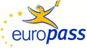 Curriculum Vitae EuropassCurriculum Vitae Europass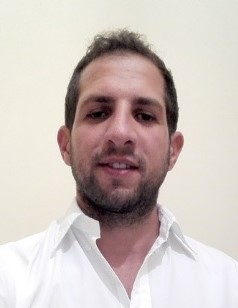 Informazioni personaliInformazioni personaliNome e CognomeNome e CognomeCalogero Lo DestroCalogero Lo DestroCalogero Lo DestroCalogero Lo DestroCalogero Lo DestroCalogero Lo DestroCalogero Lo DestroCalogero Lo DestroCalogero Lo DestroCalogero Lo DestroCalogero Lo DestroE-mailE-mailcalogero.lodestro@unicusano.itcalogero.lodestro@unicusano.itcalogero.lodestro@unicusano.itcalogero.lodestro@unicusano.itcalogero.lodestro@unicusano.itcalogero.lodestro@unicusano.itcalogero.lodestro@unicusano.itcalogero.lodestro@unicusano.itcalogero.lodestro@unicusano.itcalogero.lodestro@unicusano.itcalogero.lodestro@unicusano.itCittadinanzaCittadinanzaItalianaItalianaItalianaItalianaItalianaItalianaItalianaItalianaItalianaItalianaItalianaLuogo e data di nascitaLuogo e data di nascitaMonaco di Baviera (Germania), il 10/11/1988Monaco di Baviera (Germania), il 10/11/1988Monaco di Baviera (Germania), il 10/11/1988Monaco di Baviera (Germania), il 10/11/1988Monaco di Baviera (Germania), il 10/11/1988Monaco di Baviera (Germania), il 10/11/1988Monaco di Baviera (Germania), il 10/11/1988Monaco di Baviera (Germania), il 10/11/1988Monaco di Baviera (Germania), il 10/11/1988Monaco di Baviera (Germania), il 10/11/1988Monaco di Baviera (Germania), il 10/11/1988Settore professionaleSettore professionalePsicologia sociale – M-PSI/05Psicologia sociale – M-PSI/05Psicologia sociale – M-PSI/05Psicologia sociale – M-PSI/05Psicologia sociale – M-PSI/05Psicologia sociale – M-PSI/05Psicologia sociale – M-PSI/05Psicologia sociale – M-PSI/05Psicologia sociale – M-PSI/05Psicologia sociale – M-PSI/05Psicologia sociale – M-PSI/05Abilitazione Scientifica NazionaleAbilitazione Scientifica NazionaleAbilitazione Scientifica Nazionale alle funzioni di professore universitario di Seconda Fascia nel Settore Concorsuale 11/E3 - PSICOLOGIA SOCIALE, DEL LAVORO E DELLE ORGANIZZAZIONI. Dal 14/02/2023 al 14/02/2034 Abilitazione Scientifica Nazionale alle funzioni di professore universitario di Seconda Fascia nel Settore Concorsuale 11/E3 - PSICOLOGIA SOCIALE, DEL LAVORO E DELLE ORGANIZZAZIONI. Dal 14/02/2023 al 14/02/2034 Abilitazione Scientifica Nazionale alle funzioni di professore universitario di Seconda Fascia nel Settore Concorsuale 11/E3 - PSICOLOGIA SOCIALE, DEL LAVORO E DELLE ORGANIZZAZIONI. Dal 14/02/2023 al 14/02/2034 Abilitazione Scientifica Nazionale alle funzioni di professore universitario di Seconda Fascia nel Settore Concorsuale 11/E3 - PSICOLOGIA SOCIALE, DEL LAVORO E DELLE ORGANIZZAZIONI. Dal 14/02/2023 al 14/02/2034 Abilitazione Scientifica Nazionale alle funzioni di professore universitario di Seconda Fascia nel Settore Concorsuale 11/E3 - PSICOLOGIA SOCIALE, DEL LAVORO E DELLE ORGANIZZAZIONI. Dal 14/02/2023 al 14/02/2034 Abilitazione Scientifica Nazionale alle funzioni di professore universitario di Seconda Fascia nel Settore Concorsuale 11/E3 - PSICOLOGIA SOCIALE, DEL LAVORO E DELLE ORGANIZZAZIONI. Dal 14/02/2023 al 14/02/2034 Abilitazione Scientifica Nazionale alle funzioni di professore universitario di Seconda Fascia nel Settore Concorsuale 11/E3 - PSICOLOGIA SOCIALE, DEL LAVORO E DELLE ORGANIZZAZIONI. Dal 14/02/2023 al 14/02/2034 Abilitazione Scientifica Nazionale alle funzioni di professore universitario di Seconda Fascia nel Settore Concorsuale 11/E3 - PSICOLOGIA SOCIALE, DEL LAVORO E DELLE ORGANIZZAZIONI. Dal 14/02/2023 al 14/02/2034 Abilitazione Scientifica Nazionale alle funzioni di professore universitario di Seconda Fascia nel Settore Concorsuale 11/E3 - PSICOLOGIA SOCIALE, DEL LAVORO E DELLE ORGANIZZAZIONI. Dal 14/02/2023 al 14/02/2034 Abilitazione Scientifica Nazionale alle funzioni di professore universitario di Seconda Fascia nel Settore Concorsuale 11/E3 - PSICOLOGIA SOCIALE, DEL LAVORO E DELLE ORGANIZZAZIONI. Dal 14/02/2023 al 14/02/2034 Abilitazione Scientifica Nazionale alle funzioni di professore universitario di Seconda Fascia nel Settore Concorsuale 11/E3 - PSICOLOGIA SOCIALE, DEL LAVORO E DELLE ORGANIZZAZIONI. Dal 14/02/2023 al 14/02/2034 Albo professionaleAlbo professionale Iscrizione all’Ordine degli Psicologici del Lazio n. 22328 dal 23/05/2016 Iscrizione all’Ordine degli Psicologici del Lazio n. 22328 dal 23/05/2016 Iscrizione all’Ordine degli Psicologici del Lazio n. 22328 dal 23/05/2016 Iscrizione all’Ordine degli Psicologici del Lazio n. 22328 dal 23/05/2016 Iscrizione all’Ordine degli Psicologici del Lazio n. 22328 dal 23/05/2016 Iscrizione all’Ordine degli Psicologici del Lazio n. 22328 dal 23/05/2016 Iscrizione all’Ordine degli Psicologici del Lazio n. 22328 dal 23/05/2016 Iscrizione all’Ordine degli Psicologici del Lazio n. 22328 dal 23/05/2016 Iscrizione all’Ordine degli Psicologici del Lazio n. 22328 dal 23/05/2016 Iscrizione all’Ordine degli Psicologici del Lazio n. 22328 dal 23/05/2016 Iscrizione all’Ordine degli Psicologici del Lazio n. 22328 dal 23/05/2016           Esperienza professionale           Esperienza professionaleDateDate01/06/2019 - oggi01/06/2019 - oggi01/06/2019 - oggi01/06/2019 - oggi01/06/2019 - oggi01/06/2019 - oggi01/06/2019 - oggi01/06/2019 - oggi01/06/2019 - oggi01/06/2019 - oggi01/06/2019 - oggiLavoro o posizione ricopertiLavoro o posizione ricopertiRicercatore a tempo determinato (RTDA)Ricercatore a tempo determinato (RTDA)Ricercatore a tempo determinato (RTDA)Ricercatore a tempo determinato (RTDA)Ricercatore a tempo determinato (RTDA)Ricercatore a tempo determinato (RTDA)Ricercatore a tempo determinato (RTDA)Ricercatore a tempo determinato (RTDA)Ricercatore a tempo determinato (RTDA)Ricercatore a tempo determinato (RTDA)Ricercatore a tempo determinato (RTDA)Principali attivitàPrincipali attivitàAttività didattica e di ricerca Docente per il corso di Psicologia Sociale e di Psicologia dello SportAttività didattica e di ricerca Docente per il corso di Psicologia Sociale e di Psicologia dello SportAttività didattica e di ricerca Docente per il corso di Psicologia Sociale e di Psicologia dello SportAttività didattica e di ricerca Docente per il corso di Psicologia Sociale e di Psicologia dello SportAttività didattica e di ricerca Docente per il corso di Psicologia Sociale e di Psicologia dello SportAttività didattica e di ricerca Docente per il corso di Psicologia Sociale e di Psicologia dello SportAttività didattica e di ricerca Docente per il corso di Psicologia Sociale e di Psicologia dello SportAttività didattica e di ricerca Docente per il corso di Psicologia Sociale e di Psicologia dello SportAttività didattica e di ricerca Docente per il corso di Psicologia Sociale e di Psicologia dello SportAttività didattica e di ricerca Docente per il corso di Psicologia Sociale e di Psicologia dello SportAttività didattica e di ricerca Docente per il corso di Psicologia Sociale e di Psicologia dello SportEnteEnteUniversità degli Studi “Niccolò Cusano” – Telematica Roma Università degli Studi “Niccolò Cusano” – Telematica Roma Università degli Studi “Niccolò Cusano” – Telematica Roma Università degli Studi “Niccolò Cusano” – Telematica Roma Università degli Studi “Niccolò Cusano” – Telematica Roma Università degli Studi “Niccolò Cusano” – Telematica Roma Università degli Studi “Niccolò Cusano” – Telematica Roma Università degli Studi “Niccolò Cusano” – Telematica Roma Università degli Studi “Niccolò Cusano” – Telematica Roma Università degli Studi “Niccolò Cusano” – Telematica Roma Università degli Studi “Niccolò Cusano” – Telematica Roma DateDate23/11/2018 - oggi23/11/2018 - oggi23/11/2018 - oggi23/11/2018 - oggi23/11/2018 - oggi23/11/2018 - oggi23/11/2018 - oggi23/11/2018 - oggi23/11/2018 - oggi23/11/2018 - oggi23/11/2018 - oggiLavoro o posizione ricopertiLavoro o posizione ricopertiDocente a contrattoDocente a contrattoDocente a contrattoDocente a contrattoDocente a contrattoDocente a contrattoDocente a contrattoDocente a contrattoDocente a contrattoDocente a contrattoDocente a contrattoPrincipali attivitàPrincipali attivitàDocente per il corso di Psicologia Sociale, anno accademico 2018/2019 Docente per il corso di Psicologia Sociale, anno accademico 2018/2019 Docente per il corso di Psicologia Sociale, anno accademico 2018/2019 Docente per il corso di Psicologia Sociale, anno accademico 2018/2019 Docente per il corso di Psicologia Sociale, anno accademico 2018/2019 Docente per il corso di Psicologia Sociale, anno accademico 2018/2019 Docente per il corso di Psicologia Sociale, anno accademico 2018/2019 Docente per il corso di Psicologia Sociale, anno accademico 2018/2019 Docente per il corso di Psicologia Sociale, anno accademico 2018/2019 Docente per il corso di Psicologia Sociale, anno accademico 2018/2019 Docente per il corso di Psicologia Sociale, anno accademico 2018/2019 EnteEnteUniversità degli Studi “Niccolò Cusano” – Telematica Roma Università degli Studi “Niccolò Cusano” – Telematica Roma Università degli Studi “Niccolò Cusano” – Telematica Roma Università degli Studi “Niccolò Cusano” – Telematica Roma Università degli Studi “Niccolò Cusano” – Telematica Roma Università degli Studi “Niccolò Cusano” – Telematica Roma Università degli Studi “Niccolò Cusano” – Telematica Roma Università degli Studi “Niccolò Cusano” – Telematica Roma Università degli Studi “Niccolò Cusano” – Telematica Roma Università degli Studi “Niccolò Cusano” – Telematica Roma Università degli Studi “Niccolò Cusano” – Telematica Roma DateDate01/10/2017 - 30/09/201801/10/2017 - 30/09/201801/10/2017 - 30/09/201801/10/2017 - 30/09/201801/10/2017 - 30/09/201801/10/2017 - 30/09/201801/10/2017 - 30/09/201801/10/2017 - 30/09/201801/10/2017 - 30/09/201801/10/2017 - 30/09/201801/10/2017 - 30/09/2018Lavoro o posizione ricopertiLavoro o posizione ricopertiAssegnista di RicercaAssegnista di RicercaAssegnista di RicercaAssegnista di RicercaAssegnista di RicercaAssegnista di RicercaAssegnista di RicercaAssegnista di RicercaAssegnista di RicercaAssegnista di RicercaAssegnista di RicercaPrincipali attivitàPrincipali attivitàAttività di Ricerca, Titolo Progetto: “Testing new moderators of the relationship between regulatory modes complementarity and task performance”.Attività di Ricerca, Titolo Progetto: “Testing new moderators of the relationship between regulatory modes complementarity and task performance”.Attività di Ricerca, Titolo Progetto: “Testing new moderators of the relationship between regulatory modes complementarity and task performance”.Attività di Ricerca, Titolo Progetto: “Testing new moderators of the relationship between regulatory modes complementarity and task performance”.Attività di Ricerca, Titolo Progetto: “Testing new moderators of the relationship between regulatory modes complementarity and task performance”.Attività di Ricerca, Titolo Progetto: “Testing new moderators of the relationship between regulatory modes complementarity and task performance”.Attività di Ricerca, Titolo Progetto: “Testing new moderators of the relationship between regulatory modes complementarity and task performance”.Attività di Ricerca, Titolo Progetto: “Testing new moderators of the relationship between regulatory modes complementarity and task performance”.Attività di Ricerca, Titolo Progetto: “Testing new moderators of the relationship between regulatory modes complementarity and task performance”.Attività di Ricerca, Titolo Progetto: “Testing new moderators of the relationship between regulatory modes complementarity and task performance”.Attività di Ricerca, Titolo Progetto: “Testing new moderators of the relationship between regulatory modes complementarity and task performance”.EnteEnteUniversità La Sapienza di RomaUniversità La Sapienza di RomaUniversità La Sapienza di RomaUniversità La Sapienza di RomaUniversità La Sapienza di RomaUniversità La Sapienza di RomaUniversità La Sapienza di RomaUniversità La Sapienza di RomaUniversità La Sapienza di RomaUniversità La Sapienza di RomaUniversità La Sapienza di RomaDateDate15/03/2017 - 15/09/201715/03/2017 - 15/09/201715/03/2017 - 15/09/201715/03/2017 - 15/09/201715/03/2017 - 15/09/201715/03/2017 - 15/09/201715/03/2017 - 15/09/201715/03/2017 - 15/09/201715/03/2017 - 15/09/201715/03/2017 - 15/09/201715/03/2017 - 15/09/2017Lavoro o posizione ricopertiLavoro o posizione ricopertiBorsa di Perfezionamento all’estero Borsa di Perfezionamento all’estero Borsa di Perfezionamento all’estero Borsa di Perfezionamento all’estero Borsa di Perfezionamento all’estero Borsa di Perfezionamento all’estero Borsa di Perfezionamento all’estero Borsa di Perfezionamento all’estero Borsa di Perfezionamento all’estero Borsa di Perfezionamento all’estero Borsa di Perfezionamento all’estero Titolo Progetto: “Una riconcettualizzazione della motivazione intrinseca in termini di mezzi-scopi.” Prof. Arie KruglanskiTitolo Progetto: “Una riconcettualizzazione della motivazione intrinseca in termini di mezzi-scopi.” Prof. Arie KruglanskiTitolo Progetto: “Una riconcettualizzazione della motivazione intrinseca in termini di mezzi-scopi.” Prof. Arie KruglanskiTitolo Progetto: “Una riconcettualizzazione della motivazione intrinseca in termini di mezzi-scopi.” Prof. Arie KruglanskiTitolo Progetto: “Una riconcettualizzazione della motivazione intrinseca in termini di mezzi-scopi.” Prof. Arie KruglanskiTitolo Progetto: “Una riconcettualizzazione della motivazione intrinseca in termini di mezzi-scopi.” Prof. Arie KruglanskiTitolo Progetto: “Una riconcettualizzazione della motivazione intrinseca in termini di mezzi-scopi.” Prof. Arie KruglanskiTitolo Progetto: “Una riconcettualizzazione della motivazione intrinseca in termini di mezzi-scopi.” Prof. Arie KruglanskiTitolo Progetto: “Una riconcettualizzazione della motivazione intrinseca in termini di mezzi-scopi.” Prof. Arie KruglanskiTitolo Progetto: “Una riconcettualizzazione della motivazione intrinseca in termini di mezzi-scopi.” Prof. Arie KruglanskiTitolo Progetto: “Una riconcettualizzazione della motivazione intrinseca in termini di mezzi-scopi.” Prof. Arie KruglanskiEnteEnte   University of Maryland, College Park    University of Maryland, College Park    University of Maryland, College Park    University of Maryland, College Park    University of Maryland, College Park    University of Maryland, College Park    University of Maryland, College Park    University of Maryland, College Park    University of Maryland, College Park    University of Maryland, College Park    University of Maryland, College Park IstruzioneIstruzioneDataData01/11/2013 – 10/02/201701/11/2013 – 10/02/201701/11/2013 – 10/02/201701/11/2013 – 10/02/201701/11/2013 – 10/02/201701/11/2013 – 10/02/201701/11/2013 – 10/02/201701/11/2013 – 10/02/201701/11/2013 – 10/02/201701/11/2013 – 10/02/201701/11/2013 – 10/02/2017Titolo della qualifica rilasciataTitolo della qualifica rilasciataDottorato in “Psicologia Sociale, dello Sviluppo e della Ricerca educativa”Dottorato in “Psicologia Sociale, dello Sviluppo e della Ricerca educativa”Dottorato in “Psicologia Sociale, dello Sviluppo e della Ricerca educativa”Dottorato in “Psicologia Sociale, dello Sviluppo e della Ricerca educativa”Dottorato in “Psicologia Sociale, dello Sviluppo e della Ricerca educativa”Dottorato in “Psicologia Sociale, dello Sviluppo e della Ricerca educativa”Dottorato in “Psicologia Sociale, dello Sviluppo e della Ricerca educativa”Dottorato in “Psicologia Sociale, dello Sviluppo e della Ricerca educativa”Dottorato in “Psicologia Sociale, dello Sviluppo e della Ricerca educativa”Dottorato in “Psicologia Sociale, dello Sviluppo e della Ricerca educativa”Dottorato in “Psicologia Sociale, dello Sviluppo e della Ricerca educativa”Titolo tesiTitolo tesi“Is Regulatory Mode Complementarity always beneficial? Investigating the moderator role of task complexity and task familiarity.” Tutor prof. Antonio Pierro“Is Regulatory Mode Complementarity always beneficial? Investigating the moderator role of task complexity and task familiarity.” Tutor prof. Antonio Pierro“Is Regulatory Mode Complementarity always beneficial? Investigating the moderator role of task complexity and task familiarity.” Tutor prof. Antonio Pierro“Is Regulatory Mode Complementarity always beneficial? Investigating the moderator role of task complexity and task familiarity.” Tutor prof. Antonio Pierro“Is Regulatory Mode Complementarity always beneficial? Investigating the moderator role of task complexity and task familiarity.” Tutor prof. Antonio Pierro“Is Regulatory Mode Complementarity always beneficial? Investigating the moderator role of task complexity and task familiarity.” Tutor prof. Antonio Pierro“Is Regulatory Mode Complementarity always beneficial? Investigating the moderator role of task complexity and task familiarity.” Tutor prof. Antonio Pierro“Is Regulatory Mode Complementarity always beneficial? Investigating the moderator role of task complexity and task familiarity.” Tutor prof. Antonio Pierro“Is Regulatory Mode Complementarity always beneficial? Investigating the moderator role of task complexity and task familiarity.” Tutor prof. Antonio Pierro“Is Regulatory Mode Complementarity always beneficial? Investigating the moderator role of task complexity and task familiarity.” Tutor prof. Antonio Pierro“Is Regulatory Mode Complementarity always beneficial? Investigating the moderator role of task complexity and task familiarity.” Tutor prof. Antonio PierroVotazioneVotazioneCon LodeCon LodeCon LodeCon LodeCon LodeCon LodeCon LodeCon LodeCon LodeCon LodeCon LodeNome e tipo d’organizzazione Nome e tipo d’organizzazione Facoltà di Medicina e Psicologia, Università La Sapienza di Roma Facoltà di Medicina e Psicologia, Università La Sapienza di Roma Facoltà di Medicina e Psicologia, Università La Sapienza di Roma Facoltà di Medicina e Psicologia, Università La Sapienza di Roma Facoltà di Medicina e Psicologia, Università La Sapienza di Roma Facoltà di Medicina e Psicologia, Università La Sapienza di Roma Facoltà di Medicina e Psicologia, Università La Sapienza di Roma Facoltà di Medicina e Psicologia, Università La Sapienza di Roma Facoltà di Medicina e Psicologia, Università La Sapienza di Roma Facoltà di Medicina e Psicologia, Università La Sapienza di Roma Facoltà di Medicina e Psicologia, Università La Sapienza di Roma Livello nella classificazione internazionaleLivello nella classificazione internazionalePhDPhDPhDPhDPhDPhDPhDPhDPhDPhDPhDDateDate05/09/2016 - 10/09/201605/09/2016 - 10/09/201605/09/2016 - 10/09/201605/09/2016 - 10/09/201605/09/2016 - 10/09/201605/09/2016 - 10/09/201605/09/2016 - 10/09/201605/09/2016 - 10/09/201605/09/2016 - 10/09/201605/09/2016 - 10/09/201605/09/2016 - 10/09/2016TitoloTitoloSummer school Mediazione e Moderazione: Applicazione ai modelli lineari generali, misti e generalizzati.  prof. Marcello Gallucci  e Dott. Matteo Forgiarini.Summer school Mediazione e Moderazione: Applicazione ai modelli lineari generali, misti e generalizzati.  prof. Marcello Gallucci  e Dott. Matteo Forgiarini.Summer school Mediazione e Moderazione: Applicazione ai modelli lineari generali, misti e generalizzati.  prof. Marcello Gallucci  e Dott. Matteo Forgiarini.Summer school Mediazione e Moderazione: Applicazione ai modelli lineari generali, misti e generalizzati.  prof. Marcello Gallucci  e Dott. Matteo Forgiarini.Summer school Mediazione e Moderazione: Applicazione ai modelli lineari generali, misti e generalizzati.  prof. Marcello Gallucci  e Dott. Matteo Forgiarini.Summer school Mediazione e Moderazione: Applicazione ai modelli lineari generali, misti e generalizzati.  prof. Marcello Gallucci  e Dott. Matteo Forgiarini.Summer school Mediazione e Moderazione: Applicazione ai modelli lineari generali, misti e generalizzati.  prof. Marcello Gallucci  e Dott. Matteo Forgiarini.Summer school Mediazione e Moderazione: Applicazione ai modelli lineari generali, misti e generalizzati.  prof. Marcello Gallucci  e Dott. Matteo Forgiarini.Summer school Mediazione e Moderazione: Applicazione ai modelli lineari generali, misti e generalizzati.  prof. Marcello Gallucci  e Dott. Matteo Forgiarini.Summer school Mediazione e Moderazione: Applicazione ai modelli lineari generali, misti e generalizzati.  prof. Marcello Gallucci  e Dott. Matteo Forgiarini.Summer school Mediazione e Moderazione: Applicazione ai modelli lineari generali, misti e generalizzati.  prof. Marcello Gallucci  e Dott. Matteo Forgiarini.Nome e tipo d’organizzazioneNome e tipo d’organizzazioneAssociazione Italiana di Psicologia (AIP), BertinoroAssociazione Italiana di Psicologia (AIP), BertinoroAssociazione Italiana di Psicologia (AIP), BertinoroAssociazione Italiana di Psicologia (AIP), BertinoroAssociazione Italiana di Psicologia (AIP), BertinoroAssociazione Italiana di Psicologia (AIP), BertinoroAssociazione Italiana di Psicologia (AIP), BertinoroAssociazione Italiana di Psicologia (AIP), BertinoroAssociazione Italiana di Psicologia (AIP), BertinoroAssociazione Italiana di Psicologia (AIP), BertinoroAssociazione Italiana di Psicologia (AIP), BertinoroDateDate04/09/2014 - 05/09/201404/09/2014 - 05/09/201404/09/2014 - 05/09/201404/09/2014 - 05/09/201404/09/2014 - 05/09/201404/09/2014 - 05/09/201404/09/2014 - 05/09/201404/09/2014 - 05/09/201404/09/2014 - 05/09/201404/09/2014 - 05/09/201404/09/2014 - 05/09/2014TitoloTitoloSummer School, Misure degli atteggiamenti impliciti.  Prof.ssa Cristina Zogmaister e  Prof.ssa Juliette RichetinSummer School, Misure degli atteggiamenti impliciti.  Prof.ssa Cristina Zogmaister e  Prof.ssa Juliette RichetinSummer School, Misure degli atteggiamenti impliciti.  Prof.ssa Cristina Zogmaister e  Prof.ssa Juliette RichetinSummer School, Misure degli atteggiamenti impliciti.  Prof.ssa Cristina Zogmaister e  Prof.ssa Juliette RichetinSummer School, Misure degli atteggiamenti impliciti.  Prof.ssa Cristina Zogmaister e  Prof.ssa Juliette RichetinSummer School, Misure degli atteggiamenti impliciti.  Prof.ssa Cristina Zogmaister e  Prof.ssa Juliette RichetinSummer School, Misure degli atteggiamenti impliciti.  Prof.ssa Cristina Zogmaister e  Prof.ssa Juliette RichetinSummer School, Misure degli atteggiamenti impliciti.  Prof.ssa Cristina Zogmaister e  Prof.ssa Juliette RichetinSummer School, Misure degli atteggiamenti impliciti.  Prof.ssa Cristina Zogmaister e  Prof.ssa Juliette RichetinSummer School, Misure degli atteggiamenti impliciti.  Prof.ssa Cristina Zogmaister e  Prof.ssa Juliette RichetinSummer School, Misure degli atteggiamenti impliciti.  Prof.ssa Cristina Zogmaister e  Prof.ssa Juliette RichetinNome e tipo d’organizzazioneNome e tipo d’organizzazioneAssociazione Italiana di Psicologia (AIP), Vico EquenseAssociazione Italiana di Psicologia (AIP), Vico EquenseAssociazione Italiana di Psicologia (AIP), Vico EquenseAssociazione Italiana di Psicologia (AIP), Vico EquenseAssociazione Italiana di Psicologia (AIP), Vico EquenseAssociazione Italiana di Psicologia (AIP), Vico EquenseAssociazione Italiana di Psicologia (AIP), Vico EquenseAssociazione Italiana di Psicologia (AIP), Vico EquenseAssociazione Italiana di Psicologia (AIP), Vico EquenseAssociazione Italiana di Psicologia (AIP), Vico EquenseAssociazione Italiana di Psicologia (AIP), Vico EquenseDateDate13/01/2013 - 25/11/201313/01/2013 - 25/11/201313/01/2013 - 25/11/201313/01/2013 - 25/11/201313/01/2013 - 25/11/201313/01/2013 - 25/11/201313/01/2013 - 25/11/201313/01/2013 - 25/11/201313/01/2013 - 25/11/201313/01/2013 - 25/11/201313/01/2013 - 25/11/2013TitoloTitoloCorso di perfezionamento in Psicologia dello SportCorso di perfezionamento in Psicologia dello SportCorso di perfezionamento in Psicologia dello SportCorso di perfezionamento in Psicologia dello SportCorso di perfezionamento in Psicologia dello SportCorso di perfezionamento in Psicologia dello SportCorso di perfezionamento in Psicologia dello SportCorso di perfezionamento in Psicologia dello SportCorso di perfezionamento in Psicologia dello SportCorso di perfezionamento in Psicologia dello SportCorso di perfezionamento in Psicologia dello SportPrincipali obiettivi/competenzePrincipali obiettivi/competenzeAcquisizione delle conoscenze di base in Psicologia dello Sport; tecniche di ipnosi e biofeedback; valutazione dei profili emotivi; produzione di un elaborato finale basato sull’applicazione del Modello SFERA in un lavoro semestrale con una squadra di volley maschile (serie C). Prof. Giuseppe VercelliAcquisizione delle conoscenze di base in Psicologia dello Sport; tecniche di ipnosi e biofeedback; valutazione dei profili emotivi; produzione di un elaborato finale basato sull’applicazione del Modello SFERA in un lavoro semestrale con una squadra di volley maschile (serie C). Prof. Giuseppe VercelliAcquisizione delle conoscenze di base in Psicologia dello Sport; tecniche di ipnosi e biofeedback; valutazione dei profili emotivi; produzione di un elaborato finale basato sull’applicazione del Modello SFERA in un lavoro semestrale con una squadra di volley maschile (serie C). Prof. Giuseppe VercelliAcquisizione delle conoscenze di base in Psicologia dello Sport; tecniche di ipnosi e biofeedback; valutazione dei profili emotivi; produzione di un elaborato finale basato sull’applicazione del Modello SFERA in un lavoro semestrale con una squadra di volley maschile (serie C). Prof. Giuseppe VercelliAcquisizione delle conoscenze di base in Psicologia dello Sport; tecniche di ipnosi e biofeedback; valutazione dei profili emotivi; produzione di un elaborato finale basato sull’applicazione del Modello SFERA in un lavoro semestrale con una squadra di volley maschile (serie C). Prof. Giuseppe VercelliAcquisizione delle conoscenze di base in Psicologia dello Sport; tecniche di ipnosi e biofeedback; valutazione dei profili emotivi; produzione di un elaborato finale basato sull’applicazione del Modello SFERA in un lavoro semestrale con una squadra di volley maschile (serie C). Prof. Giuseppe VercelliAcquisizione delle conoscenze di base in Psicologia dello Sport; tecniche di ipnosi e biofeedback; valutazione dei profili emotivi; produzione di un elaborato finale basato sull’applicazione del Modello SFERA in un lavoro semestrale con una squadra di volley maschile (serie C). Prof. Giuseppe VercelliAcquisizione delle conoscenze di base in Psicologia dello Sport; tecniche di ipnosi e biofeedback; valutazione dei profili emotivi; produzione di un elaborato finale basato sull’applicazione del Modello SFERA in un lavoro semestrale con una squadra di volley maschile (serie C). Prof. Giuseppe VercelliAcquisizione delle conoscenze di base in Psicologia dello Sport; tecniche di ipnosi e biofeedback; valutazione dei profili emotivi; produzione di un elaborato finale basato sull’applicazione del Modello SFERA in un lavoro semestrale con una squadra di volley maschile (serie C). Prof. Giuseppe VercelliAcquisizione delle conoscenze di base in Psicologia dello Sport; tecniche di ipnosi e biofeedback; valutazione dei profili emotivi; produzione di un elaborato finale basato sull’applicazione del Modello SFERA in un lavoro semestrale con una squadra di volley maschile (serie C). Prof. Giuseppe VercelliAcquisizione delle conoscenze di base in Psicologia dello Sport; tecniche di ipnosi e biofeedback; valutazione dei profili emotivi; produzione di un elaborato finale basato sull’applicazione del Modello SFERA in un lavoro semestrale con una squadra di volley maschile (serie C). Prof. Giuseppe VercelliNome e tipo d’organizzazioneNome e tipo d’organizzazioneSUISM di Torino SUISM di Torino SUISM di Torino SUISM di Torino SUISM di Torino SUISM di Torino SUISM di Torino SUISM di Torino SUISM di Torino SUISM di Torino SUISM di Torino DataData01/11/2010 - 01/03/201301/11/2010 - 01/03/201301/11/2010 - 01/03/201301/11/2010 - 01/03/201301/11/2010 - 01/03/201301/11/2010 - 01/03/201301/11/2010 - 01/03/201301/11/2010 - 01/03/201301/11/2010 - 01/03/201301/11/2010 - 01/03/201301/11/2010 - 01/03/2013Titolo della qualifica rilasciataTitolo della qualifica rilasciataLaurea Magistrale in “Psicologia del Lavoro e delle Organizzazioni”Laurea Magistrale in “Psicologia del Lavoro e delle Organizzazioni”Laurea Magistrale in “Psicologia del Lavoro e delle Organizzazioni”Laurea Magistrale in “Psicologia del Lavoro e delle Organizzazioni”Laurea Magistrale in “Psicologia del Lavoro e delle Organizzazioni”Laurea Magistrale in “Psicologia del Lavoro e delle Organizzazioni”Laurea Magistrale in “Psicologia del Lavoro e delle Organizzazioni”Laurea Magistrale in “Psicologia del Lavoro e delle Organizzazioni”Laurea Magistrale in “Psicologia del Lavoro e delle Organizzazioni”Laurea Magistrale in “Psicologia del Lavoro e delle Organizzazioni”Laurea Magistrale in “Psicologia del Lavoro e delle Organizzazioni”Titolo tesiTitolo tesiMisurazione implicita della propensione al gambling in un contesto di laboratorio: Contributo empirico. Relatore prof. Claudio BarbaranelliMisurazione implicita della propensione al gambling in un contesto di laboratorio: Contributo empirico. Relatore prof. Claudio BarbaranelliMisurazione implicita della propensione al gambling in un contesto di laboratorio: Contributo empirico. Relatore prof. Claudio BarbaranelliMisurazione implicita della propensione al gambling in un contesto di laboratorio: Contributo empirico. Relatore prof. Claudio BarbaranelliMisurazione implicita della propensione al gambling in un contesto di laboratorio: Contributo empirico. Relatore prof. Claudio BarbaranelliMisurazione implicita della propensione al gambling in un contesto di laboratorio: Contributo empirico. Relatore prof. Claudio BarbaranelliMisurazione implicita della propensione al gambling in un contesto di laboratorio: Contributo empirico. Relatore prof. Claudio BarbaranelliMisurazione implicita della propensione al gambling in un contesto di laboratorio: Contributo empirico. Relatore prof. Claudio BarbaranelliMisurazione implicita della propensione al gambling in un contesto di laboratorio: Contributo empirico. Relatore prof. Claudio BarbaranelliMisurazione implicita della propensione al gambling in un contesto di laboratorio: Contributo empirico. Relatore prof. Claudio BarbaranelliMisurazione implicita della propensione al gambling in un contesto di laboratorio: Contributo empirico. Relatore prof. Claudio BarbaranelliVotazioneVotazione110/110 cum laude110/110 cum laude110/110 cum laude110/110 cum laude110/110 cum laude110/110 cum laude110/110 cum laude110/110 cum laude110/110 cum laude110/110 cum laude110/110 cum laudeNome e tipo d’organizzazione Nome e tipo d’organizzazione Facoltà di Medicina e Psicologia, Università La Sapienza di Roma Facoltà di Medicina e Psicologia, Università La Sapienza di Roma Facoltà di Medicina e Psicologia, Università La Sapienza di Roma Facoltà di Medicina e Psicologia, Università La Sapienza di Roma Facoltà di Medicina e Psicologia, Università La Sapienza di Roma Facoltà di Medicina e Psicologia, Università La Sapienza di Roma Facoltà di Medicina e Psicologia, Università La Sapienza di Roma Facoltà di Medicina e Psicologia, Università La Sapienza di Roma Facoltà di Medicina e Psicologia, Università La Sapienza di Roma Facoltà di Medicina e Psicologia, Università La Sapienza di Roma Facoltà di Medicina e Psicologia, Università La Sapienza di Roma Livello nella classificazione internazionaleLivello nella classificazione internazionaleMaster Degree in Psychology Master Degree in Psychology Master Degree in Psychology Master Degree in Psychology Master Degree in Psychology Master Degree in Psychology Master Degree in Psychology Master Degree in Psychology Master Degree in Psychology Master Degree in Psychology Master Degree in Psychology DataData31/08/2011 - 15/02/201231/08/2011 - 15/02/201231/08/2011 - 15/02/201231/08/2011 - 15/02/201231/08/2011 - 15/02/201231/08/2011 - 15/02/201231/08/2011 - 15/02/201231/08/2011 - 15/02/201231/08/2011 - 15/02/201231/08/2011 - 15/02/201231/08/2011 - 15/02/2012Esperienza formativaEsperienza formativaProgetto ErasmusProgetto ErasmusProgetto ErasmusProgetto ErasmusProgetto ErasmusProgetto ErasmusProgetto ErasmusProgetto ErasmusProgetto ErasmusProgetto ErasmusProgetto ErasmusNome e tipo d’organizzazione Nome e tipo d’organizzazione VU University of Amsterdam – NetherlandsVU University of Amsterdam – NetherlandsVU University of Amsterdam – NetherlandsVU University of Amsterdam – NetherlandsVU University of Amsterdam – NetherlandsVU University of Amsterdam – NetherlandsVU University of Amsterdam – NetherlandsVU University of Amsterdam – NetherlandsVU University of Amsterdam – NetherlandsVU University of Amsterdam – NetherlandsVU University of Amsterdam – NetherlandsDataData24/09/2007 - 14/10/201024/09/2007 - 14/10/201024/09/2007 - 14/10/201024/09/2007 - 14/10/201024/09/2007 - 14/10/201024/09/2007 - 14/10/201024/09/2007 - 14/10/201024/09/2007 - 14/10/201024/09/2007 - 14/10/201024/09/2007 - 14/10/201024/09/2007 - 14/10/2010Titolo della qualifica rilasciataTitolo della qualifica rilasciataLaurea Triennale in “Scienze e Tecniche Psicologiche per l’analisi dei processi cognitivi normali e patologici”  Laurea Triennale in “Scienze e Tecniche Psicologiche per l’analisi dei processi cognitivi normali e patologici”  Laurea Triennale in “Scienze e Tecniche Psicologiche per l’analisi dei processi cognitivi normali e patologici”  Laurea Triennale in “Scienze e Tecniche Psicologiche per l’analisi dei processi cognitivi normali e patologici”  Laurea Triennale in “Scienze e Tecniche Psicologiche per l’analisi dei processi cognitivi normali e patologici”  Laurea Triennale in “Scienze e Tecniche Psicologiche per l’analisi dei processi cognitivi normali e patologici”  Laurea Triennale in “Scienze e Tecniche Psicologiche per l’analisi dei processi cognitivi normali e patologici”  Laurea Triennale in “Scienze e Tecniche Psicologiche per l’analisi dei processi cognitivi normali e patologici”  Laurea Triennale in “Scienze e Tecniche Psicologiche per l’analisi dei processi cognitivi normali e patologici”  Laurea Triennale in “Scienze e Tecniche Psicologiche per l’analisi dei processi cognitivi normali e patologici”  Laurea Triennale in “Scienze e Tecniche Psicologiche per l’analisi dei processi cognitivi normali e patologici”  Titolo tesiTitolo tesiWISC-IV e ritardo mentale. Relatore: prof. Arturo OrsiniWISC-IV e ritardo mentale. Relatore: prof. Arturo OrsiniWISC-IV e ritardo mentale. Relatore: prof. Arturo OrsiniWISC-IV e ritardo mentale. Relatore: prof. Arturo OrsiniWISC-IV e ritardo mentale. Relatore: prof. Arturo OrsiniWISC-IV e ritardo mentale. Relatore: prof. Arturo OrsiniWISC-IV e ritardo mentale. Relatore: prof. Arturo OrsiniWISC-IV e ritardo mentale. Relatore: prof. Arturo OrsiniWISC-IV e ritardo mentale. Relatore: prof. Arturo OrsiniWISC-IV e ritardo mentale. Relatore: prof. Arturo OrsiniWISC-IV e ritardo mentale. Relatore: prof. Arturo OrsiniVotazioneVotazione109/110 109/110 109/110 109/110 109/110 109/110 109/110 109/110 109/110 109/110 109/110 Nome e tipo d’organizzazioneNome e tipo d’organizzazioneFacoltà di Psicologia 1, Università La Sapienza di RomaFacoltà di Psicologia 1, Università La Sapienza di RomaFacoltà di Psicologia 1, Università La Sapienza di RomaFacoltà di Psicologia 1, Università La Sapienza di RomaFacoltà di Psicologia 1, Università La Sapienza di RomaFacoltà di Psicologia 1, Università La Sapienza di RomaFacoltà di Psicologia 1, Università La Sapienza di RomaFacoltà di Psicologia 1, Università La Sapienza di RomaFacoltà di Psicologia 1, Università La Sapienza di RomaFacoltà di Psicologia 1, Università La Sapienza di RomaFacoltà di Psicologia 1, Università La Sapienza di RomaLivello nella classificazione internazionaleLivello nella classificazione internazionale1st level degree in Psychology (Degree/Bachelor)1st level degree in Psychology (Degree/Bachelor)1st level degree in Psychology (Degree/Bachelor)1st level degree in Psychology (Degree/Bachelor)1st level degree in Psychology (Degree/Bachelor)1st level degree in Psychology (Degree/Bachelor)1st level degree in Psychology (Degree/Bachelor)1st level degree in Psychology (Degree/Bachelor)1st level degree in Psychology (Degree/Bachelor)1st level degree in Psychology (Degree/Bachelor)1st level degree in Psychology (Degree/Bachelor)DataData03/2010 – 08/201003/2010 – 08/201003/2010 – 08/201003/2010 – 08/201003/2010 – 08/201003/2010 – 08/201003/2010 – 08/201003/2010 – 08/201003/2010 – 08/201003/2010 – 08/201003/2010 – 08/2010Titolo della qualifica rilasciataTitolo della qualifica rilasciataAttestato di frequenza Tirocinio pre-laureamAttestato di frequenza Tirocinio pre-laureamAttestato di frequenza Tirocinio pre-laureamAttestato di frequenza Tirocinio pre-laureamAttestato di frequenza Tirocinio pre-laureamAttestato di frequenza Tirocinio pre-laureamAttestato di frequenza Tirocinio pre-laureamAttestato di frequenza Tirocinio pre-laureamAttestato di frequenza Tirocinio pre-laureamAttestato di frequenza Tirocinio pre-laureamAttestato di frequenza Tirocinio pre-laureamPrincipali attivitàPrincipali attivitàOsservazione comportamento infantile; stesura di report osservativi; resoconti scritti delle valutazioni.Osservazione comportamento infantile; stesura di report osservativi; resoconti scritti delle valutazioni.Osservazione comportamento infantile; stesura di report osservativi; resoconti scritti delle valutazioni.Osservazione comportamento infantile; stesura di report osservativi; resoconti scritti delle valutazioni.Osservazione comportamento infantile; stesura di report osservativi; resoconti scritti delle valutazioni.Osservazione comportamento infantile; stesura di report osservativi; resoconti scritti delle valutazioni.Osservazione comportamento infantile; stesura di report osservativi; resoconti scritti delle valutazioni.Osservazione comportamento infantile; stesura di report osservativi; resoconti scritti delle valutazioni.Osservazione comportamento infantile; stesura di report osservativi; resoconti scritti delle valutazioni.Osservazione comportamento infantile; stesura di report osservativi; resoconti scritti delle valutazioni.Osservazione comportamento infantile; stesura di report osservativi; resoconti scritti delle valutazioni.Nome e tipo d’organizzazione Nome e tipo d’organizzazione Dipartimento di Neuropschiatria Infantile, Policlinico Umberto I di Roma. Dipartimento di Neuropschiatria Infantile, Policlinico Umberto I di Roma. Dipartimento di Neuropschiatria Infantile, Policlinico Umberto I di Roma. Dipartimento di Neuropschiatria Infantile, Policlinico Umberto I di Roma. Dipartimento di Neuropschiatria Infantile, Policlinico Umberto I di Roma. Dipartimento di Neuropschiatria Infantile, Policlinico Umberto I di Roma. Dipartimento di Neuropschiatria Infantile, Policlinico Umberto I di Roma. Dipartimento di Neuropschiatria Infantile, Policlinico Umberto I di Roma. Dipartimento di Neuropschiatria Infantile, Policlinico Umberto I di Roma. Dipartimento di Neuropschiatria Infantile, Policlinico Umberto I di Roma. Dipartimento di Neuropschiatria Infantile, Policlinico Umberto I di Roma. DataData06/200706/200706/200706/200706/200706/200706/200706/200706/200706/200706/2007Titolo della qualifica rilasciataTitolo della qualifica rilasciataDiploma liceo scientificoDiploma liceo scientificoDiploma liceo scientificoDiploma liceo scientificoDiploma liceo scientificoDiploma liceo scientificoDiploma liceo scientificoDiploma liceo scientificoDiploma liceo scientificoDiploma liceo scientificoDiploma liceo scientificoNome e tipo d’organizzazione Nome e tipo d’organizzazione Liceo Scientifico statale “G. Salvemini”  Sorrento (NA)Liceo Scientifico statale “G. Salvemini”  Sorrento (NA)Liceo Scientifico statale “G. Salvemini”  Sorrento (NA)Liceo Scientifico statale “G. Salvemini”  Sorrento (NA)Liceo Scientifico statale “G. Salvemini”  Sorrento (NA)Liceo Scientifico statale “G. Salvemini”  Sorrento (NA)Liceo Scientifico statale “G. Salvemini”  Sorrento (NA)Liceo Scientifico statale “G. Salvemini”  Sorrento (NA)Liceo Scientifico statale “G. Salvemini”  Sorrento (NA)Liceo Scientifico statale “G. Salvemini”  Sorrento (NA)Liceo Scientifico statale “G. Salvemini”  Sorrento (NA)Livello nella classificazione internazionaleLivello nella classificazione internazionaleItalian secondary school diplomaItalian secondary school diplomaItalian secondary school diplomaItalian secondary school diplomaItalian secondary school diplomaItalian secondary school diplomaItalian secondary school diplomaItalian secondary school diplomaItalian secondary school diplomaItalian secondary school diplomaItalian secondary school diplomaCompetenze personaliCompetenze personaliMadrelinguaMadrelinguaItalianoItalianoItalianoItalianoItalianoItalianoItalianoItalianoItalianoItalianoItalianoAltra lingua Altra lingua IngleseIngleseIngleseIngleseIngleseIngleseIngleseIngleseIngleseIngleseIngleseDataData18/04/201318/04/201318/04/201318/04/201318/04/201318/04/201318/04/201318/04/201318/04/201318/04/201318/04/2013 Certificazione IELTS, livello 7.0 Certificazione IELTS, livello 7.0ComprensioneComprensioneComprensioneComprensioneParlatoParlatoParlatoParlatoScrittoScrittoAscoltoAscoltoLetturaLetturaInterazione oraleInterazione oraleProduzione oraleProduzione oraleLivello europeo (*)Livello europeo (*)C1Livello avanzatoC1Livello avanzatoC1Livello avanzatoC1Livello avanzatoC1Livello avanzato(*) Quadro comune europeo di riferimento per le lingue(*) Quadro comune europeo di riferimento per le lingue(*) Quadro comune europeo di riferimento per le lingue(*) Quadro comune europeo di riferimento per le lingue(*) Quadro comune europeo di riferimento per le lingue(*) Quadro comune europeo di riferimento per le lingue(*) Quadro comune europeo di riferimento per le lingue(*) Quadro comune europeo di riferimento per le lingue(*) Quadro comune europeo di riferimento per le lingue(*) Quadro comune europeo di riferimento per le lingue(*) Quadro comune europeo di riferimento per le lingueCompetenze informaticheCompetenze informaticheEsame superato per Microsoft Office Specialist (MOS) Word 2007 (30/6/2014).Ottima conoscenza dei programmi Office di Windows. Buona conoscenza software analisi dei dati SPSS. Esame superato per Microsoft Office Specialist (MOS) Word 2007 (30/6/2014).Ottima conoscenza dei programmi Office di Windows. Buona conoscenza software analisi dei dati SPSS. Esame superato per Microsoft Office Specialist (MOS) Word 2007 (30/6/2014).Ottima conoscenza dei programmi Office di Windows. Buona conoscenza software analisi dei dati SPSS. Esame superato per Microsoft Office Specialist (MOS) Word 2007 (30/6/2014).Ottima conoscenza dei programmi Office di Windows. Buona conoscenza software analisi dei dati SPSS. Esame superato per Microsoft Office Specialist (MOS) Word 2007 (30/6/2014).Ottima conoscenza dei programmi Office di Windows. Buona conoscenza software analisi dei dati SPSS. Esame superato per Microsoft Office Specialist (MOS) Word 2007 (30/6/2014).Ottima conoscenza dei programmi Office di Windows. Buona conoscenza software analisi dei dati SPSS. Esame superato per Microsoft Office Specialist (MOS) Word 2007 (30/6/2014).Ottima conoscenza dei programmi Office di Windows. Buona conoscenza software analisi dei dati SPSS. Esame superato per Microsoft Office Specialist (MOS) Word 2007 (30/6/2014).Ottima conoscenza dei programmi Office di Windows. Buona conoscenza software analisi dei dati SPSS. Esame superato per Microsoft Office Specialist (MOS) Word 2007 (30/6/2014).Ottima conoscenza dei programmi Office di Windows. Buona conoscenza software analisi dei dati SPSS. Esame superato per Microsoft Office Specialist (MOS) Word 2007 (30/6/2014).Ottima conoscenza dei programmi Office di Windows. Buona conoscenza software analisi dei dati SPSS. Esame superato per Microsoft Office Specialist (MOS) Word 2007 (30/6/2014).Ottima conoscenza dei programmi Office di Windows. Buona conoscenza software analisi dei dati SPSS. PatentePatenteAutomobilistica (Patente B)Automobilistica (Patente B)Automobilistica (Patente B)Automobilistica (Patente B)Automobilistica (Patente B)Automobilistica (Patente B)Automobilistica (Patente B)Automobilistica (Patente B)Automobilistica (Patente B)Automobilistica (Patente B)Automobilistica (Patente B)Elenco pubblicazioniElenco pubblicazioniLo Destro, C., Di Santo, D., Pierro, A., Talamo, A., Alessandri, G., & Caprara, G. V. (2021). How people feel about their job: effects of regulatory mode on positivity and job satisfaction (¿ Cómo se sienten las personas sobre su trabajo?: los efectos del modo regulatorio en la positividad y la satisfacción laboral). International Journal of Social Psychology, 1-23.Lo Destro, C., & Gasparini, C. (2021). COVID-19 psychological impact during the Italian lockdown: A study on healthcare professional. Journal of Workplace Behavioral Health, 36(3), 222-237.Di Santo, D., Lo Destro, C., Baldner, C., Talamo, A., Cabras, C., & Pierro, A. (2021). The mediating role of narcissism in the effects of regulatory mode on positivity. Current Psychology, 1-10.Lo Destro, C., Chernikova, M., Pierro, A., Kruglanski, A. W., & Higgins, E. T. (2018).  Effect of Regulatory Modes on work performance: the moderating role of job familiarity and job complexity/El efecto del modo de regulación en el rendimiento laboral: el rol moderador de la familiaridad con el trabajo y la complejidad de la tarea. Revista de Psicología Social, 1-25.Lo Destro, C., Di Santo, D., & Pierro, A., (2018). Work-related stress among nurses: the effect of regulatory mode. Rassegna di Psicologia, 35, 57-65.Pierro, A., Chernikova, M., Lo Destro, C., Higgins, E. T., & Kruglanski, A. W. (2018). Assessment and Locomotion Conjunction: How Looking Complements Leaping ... But Not Always. Advances in Experimental Social Psychology, 58, 243-299.Kruglanski, A. W., Chernikova, M., Baldner, C., Lo Destro, C., & Pierro, A. (2018). A new perspective on the attitude-behavior relation: The essential function of goals. Polish Psychological Bulletin, 49(1), 31-39.Lo Destro, C., Chernikova, M., Aiello, A., & Pierro, A. (2017). Who’s most likely to get stressed and leave the company? Effects of regulatory mode on work stress and turnover intentions. Testing, Psychometrics, Methodology in Applied Psychology, 24, 1-13.Chernikova, M., Lo Destro, C., Pierro, A., Higgins, E. T., & Kruglanski, A. W. (2017). A multilevel analysis of person-group regulatory mode complementarity: The moderating role of group task interdependence. Group Dynamics, 21(2), 108-120.Chernikova, M., Lo Destro, C., Mauro, R., Pierro, A., Kruglanski, A. W., & Higgins, E. T. (2016). Different strokes for different folks: Effects of regulatory mode complementarity and task complexity on performance. Personality and Individual Differences, 89, 134-142.Lo Destro, C., Chernikova, M., Pierro, A., Kruglanski, A.W., & Higgins, E.T. (2015). Practice benefits locomotors: Regulatory mode complementarity and task performance. Social Psychological and Personality Science, 7, 358-365.Lo Destro, C., Di Santo, D., Pierro, A., Talamo, A., Alessandri, G., & Caprara, G. V. (2021). How people feel about their job: effects of regulatory mode on positivity and job satisfaction (¿ Cómo se sienten las personas sobre su trabajo?: los efectos del modo regulatorio en la positividad y la satisfacción laboral). International Journal of Social Psychology, 1-23.Lo Destro, C., & Gasparini, C. (2021). COVID-19 psychological impact during the Italian lockdown: A study on healthcare professional. Journal of Workplace Behavioral Health, 36(3), 222-237.Di Santo, D., Lo Destro, C., Baldner, C., Talamo, A., Cabras, C., & Pierro, A. (2021). The mediating role of narcissism in the effects of regulatory mode on positivity. Current Psychology, 1-10.Lo Destro, C., Chernikova, M., Pierro, A., Kruglanski, A. W., & Higgins, E. T. (2018).  Effect of Regulatory Modes on work performance: the moderating role of job familiarity and job complexity/El efecto del modo de regulación en el rendimiento laboral: el rol moderador de la familiaridad con el trabajo y la complejidad de la tarea. Revista de Psicología Social, 1-25.Lo Destro, C., Di Santo, D., & Pierro, A., (2018). Work-related stress among nurses: the effect of regulatory mode. Rassegna di Psicologia, 35, 57-65.Pierro, A., Chernikova, M., Lo Destro, C., Higgins, E. T., & Kruglanski, A. W. (2018). Assessment and Locomotion Conjunction: How Looking Complements Leaping ... But Not Always. Advances in Experimental Social Psychology, 58, 243-299.Kruglanski, A. W., Chernikova, M., Baldner, C., Lo Destro, C., & Pierro, A. (2018). A new perspective on the attitude-behavior relation: The essential function of goals. Polish Psychological Bulletin, 49(1), 31-39.Lo Destro, C., Chernikova, M., Aiello, A., & Pierro, A. (2017). Who’s most likely to get stressed and leave the company? Effects of regulatory mode on work stress and turnover intentions. Testing, Psychometrics, Methodology in Applied Psychology, 24, 1-13.Chernikova, M., Lo Destro, C., Pierro, A., Higgins, E. T., & Kruglanski, A. W. (2017). A multilevel analysis of person-group regulatory mode complementarity: The moderating role of group task interdependence. Group Dynamics, 21(2), 108-120.Chernikova, M., Lo Destro, C., Mauro, R., Pierro, A., Kruglanski, A. W., & Higgins, E. T. (2016). Different strokes for different folks: Effects of regulatory mode complementarity and task complexity on performance. Personality and Individual Differences, 89, 134-142.Lo Destro, C., Chernikova, M., Pierro, A., Kruglanski, A.W., & Higgins, E.T. (2015). Practice benefits locomotors: Regulatory mode complementarity and task performance. Social Psychological and Personality Science, 7, 358-365.Lo Destro, C., Di Santo, D., Pierro, A., Talamo, A., Alessandri, G., & Caprara, G. V. (2021). How people feel about their job: effects of regulatory mode on positivity and job satisfaction (¿ Cómo se sienten las personas sobre su trabajo?: los efectos del modo regulatorio en la positividad y la satisfacción laboral). International Journal of Social Psychology, 1-23.Lo Destro, C., & Gasparini, C. (2021). COVID-19 psychological impact during the Italian lockdown: A study on healthcare professional. Journal of Workplace Behavioral Health, 36(3), 222-237.Di Santo, D., Lo Destro, C., Baldner, C., Talamo, A., Cabras, C., & Pierro, A. (2021). The mediating role of narcissism in the effects of regulatory mode on positivity. Current Psychology, 1-10.Lo Destro, C., Chernikova, M., Pierro, A., Kruglanski, A. W., & Higgins, E. T. (2018).  Effect of Regulatory Modes on work performance: the moderating role of job familiarity and job complexity/El efecto del modo de regulación en el rendimiento laboral: el rol moderador de la familiaridad con el trabajo y la complejidad de la tarea. Revista de Psicología Social, 1-25.Lo Destro, C., Di Santo, D., & Pierro, A., (2018). Work-related stress among nurses: the effect of regulatory mode. Rassegna di Psicologia, 35, 57-65.Pierro, A., Chernikova, M., Lo Destro, C., Higgins, E. T., & Kruglanski, A. W. (2018). Assessment and Locomotion Conjunction: How Looking Complements Leaping ... But Not Always. Advances in Experimental Social Psychology, 58, 243-299.Kruglanski, A. W., Chernikova, M., Baldner, C., Lo Destro, C., & Pierro, A. (2018). A new perspective on the attitude-behavior relation: The essential function of goals. Polish Psychological Bulletin, 49(1), 31-39.Lo Destro, C., Chernikova, M., Aiello, A., & Pierro, A. (2017). Who’s most likely to get stressed and leave the company? Effects of regulatory mode on work stress and turnover intentions. Testing, Psychometrics, Methodology in Applied Psychology, 24, 1-13.Chernikova, M., Lo Destro, C., Pierro, A., Higgins, E. T., & Kruglanski, A. W. (2017). A multilevel analysis of person-group regulatory mode complementarity: The moderating role of group task interdependence. Group Dynamics, 21(2), 108-120.Chernikova, M., Lo Destro, C., Mauro, R., Pierro, A., Kruglanski, A. W., & Higgins, E. T. (2016). Different strokes for different folks: Effects of regulatory mode complementarity and task complexity on performance. Personality and Individual Differences, 89, 134-142.Lo Destro, C., Chernikova, M., Pierro, A., Kruglanski, A.W., & Higgins, E.T. (2015). Practice benefits locomotors: Regulatory mode complementarity and task performance. Social Psychological and Personality Science, 7, 358-365.Lo Destro, C., Di Santo, D., Pierro, A., Talamo, A., Alessandri, G., & Caprara, G. V. (2021). How people feel about their job: effects of regulatory mode on positivity and job satisfaction (¿ Cómo se sienten las personas sobre su trabajo?: los efectos del modo regulatorio en la positividad y la satisfacción laboral). International Journal of Social Psychology, 1-23.Lo Destro, C., & Gasparini, C. (2021). COVID-19 psychological impact during the Italian lockdown: A study on healthcare professional. Journal of Workplace Behavioral Health, 36(3), 222-237.Di Santo, D., Lo Destro, C., Baldner, C., Talamo, A., Cabras, C., & Pierro, A. (2021). The mediating role of narcissism in the effects of regulatory mode on positivity. Current Psychology, 1-10.Lo Destro, C., Chernikova, M., Pierro, A., Kruglanski, A. W., & Higgins, E. T. (2018).  Effect of Regulatory Modes on work performance: the moderating role of job familiarity and job complexity/El efecto del modo de regulación en el rendimiento laboral: el rol moderador de la familiaridad con el trabajo y la complejidad de la tarea. Revista de Psicología Social, 1-25.Lo Destro, C., Di Santo, D., & Pierro, A., (2018). Work-related stress among nurses: the effect of regulatory mode. Rassegna di Psicologia, 35, 57-65.Pierro, A., Chernikova, M., Lo Destro, C., Higgins, E. T., & Kruglanski, A. W. (2018). Assessment and Locomotion Conjunction: How Looking Complements Leaping ... But Not Always. Advances in Experimental Social Psychology, 58, 243-299.Kruglanski, A. W., Chernikova, M., Baldner, C., Lo Destro, C., & Pierro, A. (2018). A new perspective on the attitude-behavior relation: The essential function of goals. Polish Psychological Bulletin, 49(1), 31-39.Lo Destro, C., Chernikova, M., Aiello, A., & Pierro, A. (2017). Who’s most likely to get stressed and leave the company? Effects of regulatory mode on work stress and turnover intentions. Testing, Psychometrics, Methodology in Applied Psychology, 24, 1-13.Chernikova, M., Lo Destro, C., Pierro, A., Higgins, E. T., & Kruglanski, A. W. (2017). A multilevel analysis of person-group regulatory mode complementarity: The moderating role of group task interdependence. Group Dynamics, 21(2), 108-120.Chernikova, M., Lo Destro, C., Mauro, R., Pierro, A., Kruglanski, A. W., & Higgins, E. T. (2016). Different strokes for different folks: Effects of regulatory mode complementarity and task complexity on performance. Personality and Individual Differences, 89, 134-142.Lo Destro, C., Chernikova, M., Pierro, A., Kruglanski, A.W., & Higgins, E.T. (2015). Practice benefits locomotors: Regulatory mode complementarity and task performance. Social Psychological and Personality Science, 7, 358-365.Lo Destro, C., Di Santo, D., Pierro, A., Talamo, A., Alessandri, G., & Caprara, G. V. (2021). How people feel about their job: effects of regulatory mode on positivity and job satisfaction (¿ Cómo se sienten las personas sobre su trabajo?: los efectos del modo regulatorio en la positividad y la satisfacción laboral). International Journal of Social Psychology, 1-23.Lo Destro, C., & Gasparini, C. (2021). COVID-19 psychological impact during the Italian lockdown: A study on healthcare professional. Journal of Workplace Behavioral Health, 36(3), 222-237.Di Santo, D., Lo Destro, C., Baldner, C., Talamo, A., Cabras, C., & Pierro, A. (2021). The mediating role of narcissism in the effects of regulatory mode on positivity. Current Psychology, 1-10.Lo Destro, C., Chernikova, M., Pierro, A., Kruglanski, A. W., & Higgins, E. T. (2018).  Effect of Regulatory Modes on work performance: the moderating role of job familiarity and job complexity/El efecto del modo de regulación en el rendimiento laboral: el rol moderador de la familiaridad con el trabajo y la complejidad de la tarea. Revista de Psicología Social, 1-25.Lo Destro, C., Di Santo, D., & Pierro, A., (2018). Work-related stress among nurses: the effect of regulatory mode. Rassegna di Psicologia, 35, 57-65.Pierro, A., Chernikova, M., Lo Destro, C., Higgins, E. T., & Kruglanski, A. W. (2018). Assessment and Locomotion Conjunction: How Looking Complements Leaping ... But Not Always. Advances in Experimental Social Psychology, 58, 243-299.Kruglanski, A. W., Chernikova, M., Baldner, C., Lo Destro, C., & Pierro, A. (2018). A new perspective on the attitude-behavior relation: The essential function of goals. Polish Psychological Bulletin, 49(1), 31-39.Lo Destro, C., Chernikova, M., Aiello, A., & Pierro, A. (2017). Who’s most likely to get stressed and leave the company? Effects of regulatory mode on work stress and turnover intentions. Testing, Psychometrics, Methodology in Applied Psychology, 24, 1-13.Chernikova, M., Lo Destro, C., Pierro, A., Higgins, E. T., & Kruglanski, A. W. (2017). A multilevel analysis of person-group regulatory mode complementarity: The moderating role of group task interdependence. Group Dynamics, 21(2), 108-120.Chernikova, M., Lo Destro, C., Mauro, R., Pierro, A., Kruglanski, A. W., & Higgins, E. T. (2016). Different strokes for different folks: Effects of regulatory mode complementarity and task complexity on performance. Personality and Individual Differences, 89, 134-142.Lo Destro, C., Chernikova, M., Pierro, A., Kruglanski, A.W., & Higgins, E.T. (2015). Practice benefits locomotors: Regulatory mode complementarity and task performance. Social Psychological and Personality Science, 7, 358-365.Lo Destro, C., Di Santo, D., Pierro, A., Talamo, A., Alessandri, G., & Caprara, G. V. (2021). How people feel about their job: effects of regulatory mode on positivity and job satisfaction (¿ Cómo se sienten las personas sobre su trabajo?: los efectos del modo regulatorio en la positividad y la satisfacción laboral). International Journal of Social Psychology, 1-23.Lo Destro, C., & Gasparini, C. (2021). COVID-19 psychological impact during the Italian lockdown: A study on healthcare professional. Journal of Workplace Behavioral Health, 36(3), 222-237.Di Santo, D., Lo Destro, C., Baldner, C., Talamo, A., Cabras, C., & Pierro, A. (2021). The mediating role of narcissism in the effects of regulatory mode on positivity. Current Psychology, 1-10.Lo Destro, C., Chernikova, M., Pierro, A., Kruglanski, A. W., & Higgins, E. T. (2018).  Effect of Regulatory Modes on work performance: the moderating role of job familiarity and job complexity/El efecto del modo de regulación en el rendimiento laboral: el rol moderador de la familiaridad con el trabajo y la complejidad de la tarea. Revista de Psicología Social, 1-25.Lo Destro, C., Di Santo, D., & Pierro, A., (2018). Work-related stress among nurses: the effect of regulatory mode. Rassegna di Psicologia, 35, 57-65.Pierro, A., Chernikova, M., Lo Destro, C., Higgins, E. T., & Kruglanski, A. W. (2018). Assessment and Locomotion Conjunction: How Looking Complements Leaping ... But Not Always. Advances in Experimental Social Psychology, 58, 243-299.Kruglanski, A. W., Chernikova, M., Baldner, C., Lo Destro, C., & Pierro, A. (2018). A new perspective on the attitude-behavior relation: The essential function of goals. Polish Psychological Bulletin, 49(1), 31-39.Lo Destro, C., Chernikova, M., Aiello, A., & Pierro, A. (2017). Who’s most likely to get stressed and leave the company? Effects of regulatory mode on work stress and turnover intentions. Testing, Psychometrics, Methodology in Applied Psychology, 24, 1-13.Chernikova, M., Lo Destro, C., Pierro, A., Higgins, E. T., & Kruglanski, A. W. (2017). A multilevel analysis of person-group regulatory mode complementarity: The moderating role of group task interdependence. Group Dynamics, 21(2), 108-120.Chernikova, M., Lo Destro, C., Mauro, R., Pierro, A., Kruglanski, A. W., & Higgins, E. T. (2016). Different strokes for different folks: Effects of regulatory mode complementarity and task complexity on performance. Personality and Individual Differences, 89, 134-142.Lo Destro, C., Chernikova, M., Pierro, A., Kruglanski, A.W., & Higgins, E.T. (2015). Practice benefits locomotors: Regulatory mode complementarity and task performance. Social Psychological and Personality Science, 7, 358-365.Lo Destro, C., Di Santo, D., Pierro, A., Talamo, A., Alessandri, G., & Caprara, G. V. (2021). How people feel about their job: effects of regulatory mode on positivity and job satisfaction (¿ Cómo se sienten las personas sobre su trabajo?: los efectos del modo regulatorio en la positividad y la satisfacción laboral). International Journal of Social Psychology, 1-23.Lo Destro, C., & Gasparini, C. (2021). COVID-19 psychological impact during the Italian lockdown: A study on healthcare professional. Journal of Workplace Behavioral Health, 36(3), 222-237.Di Santo, D., Lo Destro, C., Baldner, C., Talamo, A., Cabras, C., & Pierro, A. (2021). The mediating role of narcissism in the effects of regulatory mode on positivity. Current Psychology, 1-10.Lo Destro, C., Chernikova, M., Pierro, A., Kruglanski, A. W., & Higgins, E. T. (2018).  Effect of Regulatory Modes on work performance: the moderating role of job familiarity and job complexity/El efecto del modo de regulación en el rendimiento laboral: el rol moderador de la familiaridad con el trabajo y la complejidad de la tarea. Revista de Psicología Social, 1-25.Lo Destro, C., Di Santo, D., & Pierro, A., (2018). Work-related stress among nurses: the effect of regulatory mode. Rassegna di Psicologia, 35, 57-65.Pierro, A., Chernikova, M., Lo Destro, C., Higgins, E. T., & Kruglanski, A. W. (2018). Assessment and Locomotion Conjunction: How Looking Complements Leaping ... But Not Always. Advances in Experimental Social Psychology, 58, 243-299.Kruglanski, A. W., Chernikova, M., Baldner, C., Lo Destro, C., & Pierro, A. (2018). A new perspective on the attitude-behavior relation: The essential function of goals. Polish Psychological Bulletin, 49(1), 31-39.Lo Destro, C., Chernikova, M., Aiello, A., & Pierro, A. (2017). Who’s most likely to get stressed and leave the company? Effects of regulatory mode on work stress and turnover intentions. Testing, Psychometrics, Methodology in Applied Psychology, 24, 1-13.Chernikova, M., Lo Destro, C., Pierro, A., Higgins, E. T., & Kruglanski, A. W. (2017). A multilevel analysis of person-group regulatory mode complementarity: The moderating role of group task interdependence. Group Dynamics, 21(2), 108-120.Chernikova, M., Lo Destro, C., Mauro, R., Pierro, A., Kruglanski, A. W., & Higgins, E. T. (2016). Different strokes for different folks: Effects of regulatory mode complementarity and task complexity on performance. Personality and Individual Differences, 89, 134-142.Lo Destro, C., Chernikova, M., Pierro, A., Kruglanski, A.W., & Higgins, E.T. (2015). Practice benefits locomotors: Regulatory mode complementarity and task performance. Social Psychological and Personality Science, 7, 358-365.Lo Destro, C., Di Santo, D., Pierro, A., Talamo, A., Alessandri, G., & Caprara, G. V. (2021). How people feel about their job: effects of regulatory mode on positivity and job satisfaction (¿ Cómo se sienten las personas sobre su trabajo?: los efectos del modo regulatorio en la positividad y la satisfacción laboral). International Journal of Social Psychology, 1-23.Lo Destro, C., & Gasparini, C. (2021). COVID-19 psychological impact during the Italian lockdown: A study on healthcare professional. Journal of Workplace Behavioral Health, 36(3), 222-237.Di Santo, D., Lo Destro, C., Baldner, C., Talamo, A., Cabras, C., & Pierro, A. (2021). The mediating role of narcissism in the effects of regulatory mode on positivity. Current Psychology, 1-10.Lo Destro, C., Chernikova, M., Pierro, A., Kruglanski, A. W., & Higgins, E. T. (2018).  Effect of Regulatory Modes on work performance: the moderating role of job familiarity and job complexity/El efecto del modo de regulación en el rendimiento laboral: el rol moderador de la familiaridad con el trabajo y la complejidad de la tarea. Revista de Psicología Social, 1-25.Lo Destro, C., Di Santo, D., & Pierro, A., (2018). Work-related stress among nurses: the effect of regulatory mode. Rassegna di Psicologia, 35, 57-65.Pierro, A., Chernikova, M., Lo Destro, C., Higgins, E. T., & Kruglanski, A. W. (2018). Assessment and Locomotion Conjunction: How Looking Complements Leaping ... But Not Always. Advances in Experimental Social Psychology, 58, 243-299.Kruglanski, A. W., Chernikova, M., Baldner, C., Lo Destro, C., & Pierro, A. (2018). A new perspective on the attitude-behavior relation: The essential function of goals. Polish Psychological Bulletin, 49(1), 31-39.Lo Destro, C., Chernikova, M., Aiello, A., & Pierro, A. (2017). Who’s most likely to get stressed and leave the company? Effects of regulatory mode on work stress and turnover intentions. Testing, Psychometrics, Methodology in Applied Psychology, 24, 1-13.Chernikova, M., Lo Destro, C., Pierro, A., Higgins, E. T., & Kruglanski, A. W. (2017). A multilevel analysis of person-group regulatory mode complementarity: The moderating role of group task interdependence. Group Dynamics, 21(2), 108-120.Chernikova, M., Lo Destro, C., Mauro, R., Pierro, A., Kruglanski, A. W., & Higgins, E. T. (2016). Different strokes for different folks: Effects of regulatory mode complementarity and task complexity on performance. Personality and Individual Differences, 89, 134-142.Lo Destro, C., Chernikova, M., Pierro, A., Kruglanski, A.W., & Higgins, E.T. (2015). Practice benefits locomotors: Regulatory mode complementarity and task performance. Social Psychological and Personality Science, 7, 358-365.Lo Destro, C., Di Santo, D., Pierro, A., Talamo, A., Alessandri, G., & Caprara, G. V. (2021). How people feel about their job: effects of regulatory mode on positivity and job satisfaction (¿ Cómo se sienten las personas sobre su trabajo?: los efectos del modo regulatorio en la positividad y la satisfacción laboral). International Journal of Social Psychology, 1-23.Lo Destro, C., & Gasparini, C. (2021). COVID-19 psychological impact during the Italian lockdown: A study on healthcare professional. Journal of Workplace Behavioral Health, 36(3), 222-237.Di Santo, D., Lo Destro, C., Baldner, C., Talamo, A., Cabras, C., & Pierro, A. (2021). The mediating role of narcissism in the effects of regulatory mode on positivity. Current Psychology, 1-10.Lo Destro, C., Chernikova, M., Pierro, A., Kruglanski, A. W., & Higgins, E. T. (2018).  Effect of Regulatory Modes on work performance: the moderating role of job familiarity and job complexity/El efecto del modo de regulación en el rendimiento laboral: el rol moderador de la familiaridad con el trabajo y la complejidad de la tarea. Revista de Psicología Social, 1-25.Lo Destro, C., Di Santo, D., & Pierro, A., (2018). Work-related stress among nurses: the effect of regulatory mode. Rassegna di Psicologia, 35, 57-65.Pierro, A., Chernikova, M., Lo Destro, C., Higgins, E. T., & Kruglanski, A. W. (2018). Assessment and Locomotion Conjunction: How Looking Complements Leaping ... But Not Always. Advances in Experimental Social Psychology, 58, 243-299.Kruglanski, A. W., Chernikova, M., Baldner, C., Lo Destro, C., & Pierro, A. (2018). A new perspective on the attitude-behavior relation: The essential function of goals. Polish Psychological Bulletin, 49(1), 31-39.Lo Destro, C., Chernikova, M., Aiello, A., & Pierro, A. (2017). Who’s most likely to get stressed and leave the company? Effects of regulatory mode on work stress and turnover intentions. Testing, Psychometrics, Methodology in Applied Psychology, 24, 1-13.Chernikova, M., Lo Destro, C., Pierro, A., Higgins, E. T., & Kruglanski, A. W. (2017). A multilevel analysis of person-group regulatory mode complementarity: The moderating role of group task interdependence. Group Dynamics, 21(2), 108-120.Chernikova, M., Lo Destro, C., Mauro, R., Pierro, A., Kruglanski, A. W., & Higgins, E. T. (2016). Different strokes for different folks: Effects of regulatory mode complementarity and task complexity on performance. Personality and Individual Differences, 89, 134-142.Lo Destro, C., Chernikova, M., Pierro, A., Kruglanski, A.W., & Higgins, E.T. (2015). Practice benefits locomotors: Regulatory mode complementarity and task performance. Social Psychological and Personality Science, 7, 358-365.Lo Destro, C., Di Santo, D., Pierro, A., Talamo, A., Alessandri, G., & Caprara, G. V. (2021). How people feel about their job: effects of regulatory mode on positivity and job satisfaction (¿ Cómo se sienten las personas sobre su trabajo?: los efectos del modo regulatorio en la positividad y la satisfacción laboral). International Journal of Social Psychology, 1-23.Lo Destro, C., & Gasparini, C. (2021). COVID-19 psychological impact during the Italian lockdown: A study on healthcare professional. Journal of Workplace Behavioral Health, 36(3), 222-237.Di Santo, D., Lo Destro, C., Baldner, C., Talamo, A., Cabras, C., & Pierro, A. (2021). The mediating role of narcissism in the effects of regulatory mode on positivity. Current Psychology, 1-10.Lo Destro, C., Chernikova, M., Pierro, A., Kruglanski, A. W., & Higgins, E. T. (2018).  Effect of Regulatory Modes on work performance: the moderating role of job familiarity and job complexity/El efecto del modo de regulación en el rendimiento laboral: el rol moderador de la familiaridad con el trabajo y la complejidad de la tarea. Revista de Psicología Social, 1-25.Lo Destro, C., Di Santo, D., & Pierro, A., (2018). Work-related stress among nurses: the effect of regulatory mode. Rassegna di Psicologia, 35, 57-65.Pierro, A., Chernikova, M., Lo Destro, C., Higgins, E. T., & Kruglanski, A. W. (2018). Assessment and Locomotion Conjunction: How Looking Complements Leaping ... But Not Always. Advances in Experimental Social Psychology, 58, 243-299.Kruglanski, A. W., Chernikova, M., Baldner, C., Lo Destro, C., & Pierro, A. (2018). A new perspective on the attitude-behavior relation: The essential function of goals. Polish Psychological Bulletin, 49(1), 31-39.Lo Destro, C., Chernikova, M., Aiello, A., & Pierro, A. (2017). Who’s most likely to get stressed and leave the company? Effects of regulatory mode on work stress and turnover intentions. Testing, Psychometrics, Methodology in Applied Psychology, 24, 1-13.Chernikova, M., Lo Destro, C., Pierro, A., Higgins, E. T., & Kruglanski, A. W. (2017). A multilevel analysis of person-group regulatory mode complementarity: The moderating role of group task interdependence. Group Dynamics, 21(2), 108-120.Chernikova, M., Lo Destro, C., Mauro, R., Pierro, A., Kruglanski, A. W., & Higgins, E. T. (2016). Different strokes for different folks: Effects of regulatory mode complementarity and task complexity on performance. Personality and Individual Differences, 89, 134-142.Lo Destro, C., Chernikova, M., Pierro, A., Kruglanski, A.W., & Higgins, E.T. (2015). Practice benefits locomotors: Regulatory mode complementarity and task performance. Social Psychological and Personality Science, 7, 358-365.Lo Destro, C., Di Santo, D., Pierro, A., Talamo, A., Alessandri, G., & Caprara, G. V. (2021). How people feel about their job: effects of regulatory mode on positivity and job satisfaction (¿ Cómo se sienten las personas sobre su trabajo?: los efectos del modo regulatorio en la positividad y la satisfacción laboral). International Journal of Social Psychology, 1-23.Lo Destro, C., & Gasparini, C. (2021). COVID-19 psychological impact during the Italian lockdown: A study on healthcare professional. Journal of Workplace Behavioral Health, 36(3), 222-237.Di Santo, D., Lo Destro, C., Baldner, C., Talamo, A., Cabras, C., & Pierro, A. (2021). The mediating role of narcissism in the effects of regulatory mode on positivity. Current Psychology, 1-10.Lo Destro, C., Chernikova, M., Pierro, A., Kruglanski, A. W., & Higgins, E. T. (2018).  Effect of Regulatory Modes on work performance: the moderating role of job familiarity and job complexity/El efecto del modo de regulación en el rendimiento laboral: el rol moderador de la familiaridad con el trabajo y la complejidad de la tarea. Revista de Psicología Social, 1-25.Lo Destro, C., Di Santo, D., & Pierro, A., (2018). Work-related stress among nurses: the effect of regulatory mode. Rassegna di Psicologia, 35, 57-65.Pierro, A., Chernikova, M., Lo Destro, C., Higgins, E. T., & Kruglanski, A. W. (2018). Assessment and Locomotion Conjunction: How Looking Complements Leaping ... But Not Always. Advances in Experimental Social Psychology, 58, 243-299.Kruglanski, A. W., Chernikova, M., Baldner, C., Lo Destro, C., & Pierro, A. (2018). A new perspective on the attitude-behavior relation: The essential function of goals. Polish Psychological Bulletin, 49(1), 31-39.Lo Destro, C., Chernikova, M., Aiello, A., & Pierro, A. (2017). Who’s most likely to get stressed and leave the company? Effects of regulatory mode on work stress and turnover intentions. Testing, Psychometrics, Methodology in Applied Psychology, 24, 1-13.Chernikova, M., Lo Destro, C., Pierro, A., Higgins, E. T., & Kruglanski, A. W. (2017). A multilevel analysis of person-group regulatory mode complementarity: The moderating role of group task interdependence. Group Dynamics, 21(2), 108-120.Chernikova, M., Lo Destro, C., Mauro, R., Pierro, A., Kruglanski, A. W., & Higgins, E. T. (2016). Different strokes for different folks: Effects of regulatory mode complementarity and task complexity on performance. Personality and Individual Differences, 89, 134-142.Lo Destro, C., Chernikova, M., Pierro, A., Kruglanski, A.W., & Higgins, E.T. (2015). Practice benefits locomotors: Regulatory mode complementarity and task performance. Social Psychological and Personality Science, 7, 358-365.Contributi ScientificiContributi ScientificiLo Destro C & Gasparini C. COVID-19 psychological impact during the Italian lockdown: a study on healthcare professional. XVII Congresso Nazionale della Sezione di Psicologia sociale dell’AIP. 13-15 settembre 2021, BresciaLo Destro, C & Di Santo, D. How people feel about their job: effects of regulatory mode on positivity and job satisfaction. XVI Congresso Nazionale della Sezione di Psicologia sociale dell’AIP, 12-14 Settembre 2019, Roma.Chernikova, M., Lo Destro, C., Pierro, A., Higgins, E. T., & Kruglanski, A. W. A Multilevel Analysis of Person-Group Regulatory Mode Complementarity: The Moderating Role of Group Task Interdependence” 29th APS Annual Convention, May 25-28, 2017, Boston, MA, USA.Lo Destro, C., Pierro, A., & Kruglanski A W (2016). Effect of Regulatory Mode on work performance: the moderating roles of job complexity and familiarity.  XIV Congresso Nazionale della Sezione di Psicologia sociale dell’AIP, 22-24 Settembre 2016, Napoli.Lo Destro C & Gasparini C. COVID-19 psychological impact during the Italian lockdown: a study on healthcare professional. XVII Congresso Nazionale della Sezione di Psicologia sociale dell’AIP. 13-15 settembre 2021, BresciaLo Destro, C & Di Santo, D. How people feel about their job: effects of regulatory mode on positivity and job satisfaction. XVI Congresso Nazionale della Sezione di Psicologia sociale dell’AIP, 12-14 Settembre 2019, Roma.Chernikova, M., Lo Destro, C., Pierro, A., Higgins, E. T., & Kruglanski, A. W. A Multilevel Analysis of Person-Group Regulatory Mode Complementarity: The Moderating Role of Group Task Interdependence” 29th APS Annual Convention, May 25-28, 2017, Boston, MA, USA.Lo Destro, C., Pierro, A., & Kruglanski A W (2016). Effect of Regulatory Mode on work performance: the moderating roles of job complexity and familiarity.  XIV Congresso Nazionale della Sezione di Psicologia sociale dell’AIP, 22-24 Settembre 2016, Napoli.Lo Destro C & Gasparini C. COVID-19 psychological impact during the Italian lockdown: a study on healthcare professional. XVII Congresso Nazionale della Sezione di Psicologia sociale dell’AIP. 13-15 settembre 2021, BresciaLo Destro, C & Di Santo, D. How people feel about their job: effects of regulatory mode on positivity and job satisfaction. XVI Congresso Nazionale della Sezione di Psicologia sociale dell’AIP, 12-14 Settembre 2019, Roma.Chernikova, M., Lo Destro, C., Pierro, A., Higgins, E. T., & Kruglanski, A. W. A Multilevel Analysis of Person-Group Regulatory Mode Complementarity: The Moderating Role of Group Task Interdependence” 29th APS Annual Convention, May 25-28, 2017, Boston, MA, USA.Lo Destro, C., Pierro, A., & Kruglanski A W (2016). Effect of Regulatory Mode on work performance: the moderating roles of job complexity and familiarity.  XIV Congresso Nazionale della Sezione di Psicologia sociale dell’AIP, 22-24 Settembre 2016, Napoli.Lo Destro C & Gasparini C. COVID-19 psychological impact during the Italian lockdown: a study on healthcare professional. XVII Congresso Nazionale della Sezione di Psicologia sociale dell’AIP. 13-15 settembre 2021, BresciaLo Destro, C & Di Santo, D. How people feel about their job: effects of regulatory mode on positivity and job satisfaction. XVI Congresso Nazionale della Sezione di Psicologia sociale dell’AIP, 12-14 Settembre 2019, Roma.Chernikova, M., Lo Destro, C., Pierro, A., Higgins, E. T., & Kruglanski, A. W. A Multilevel Analysis of Person-Group Regulatory Mode Complementarity: The Moderating Role of Group Task Interdependence” 29th APS Annual Convention, May 25-28, 2017, Boston, MA, USA.Lo Destro, C., Pierro, A., & Kruglanski A W (2016). Effect of Regulatory Mode on work performance: the moderating roles of job complexity and familiarity.  XIV Congresso Nazionale della Sezione di Psicologia sociale dell’AIP, 22-24 Settembre 2016, Napoli.Lo Destro C & Gasparini C. COVID-19 psychological impact during the Italian lockdown: a study on healthcare professional. XVII Congresso Nazionale della Sezione di Psicologia sociale dell’AIP. 13-15 settembre 2021, BresciaLo Destro, C & Di Santo, D. How people feel about their job: effects of regulatory mode on positivity and job satisfaction. XVI Congresso Nazionale della Sezione di Psicologia sociale dell’AIP, 12-14 Settembre 2019, Roma.Chernikova, M., Lo Destro, C., Pierro, A., Higgins, E. T., & Kruglanski, A. W. A Multilevel Analysis of Person-Group Regulatory Mode Complementarity: The Moderating Role of Group Task Interdependence” 29th APS Annual Convention, May 25-28, 2017, Boston, MA, USA.Lo Destro, C., Pierro, A., & Kruglanski A W (2016). Effect of Regulatory Mode on work performance: the moderating roles of job complexity and familiarity.  XIV Congresso Nazionale della Sezione di Psicologia sociale dell’AIP, 22-24 Settembre 2016, Napoli.Lo Destro C & Gasparini C. COVID-19 psychological impact during the Italian lockdown: a study on healthcare professional. XVII Congresso Nazionale della Sezione di Psicologia sociale dell’AIP. 13-15 settembre 2021, BresciaLo Destro, C & Di Santo, D. How people feel about their job: effects of regulatory mode on positivity and job satisfaction. XVI Congresso Nazionale della Sezione di Psicologia sociale dell’AIP, 12-14 Settembre 2019, Roma.Chernikova, M., Lo Destro, C., Pierro, A., Higgins, E. T., & Kruglanski, A. W. A Multilevel Analysis of Person-Group Regulatory Mode Complementarity: The Moderating Role of Group Task Interdependence” 29th APS Annual Convention, May 25-28, 2017, Boston, MA, USA.Lo Destro, C., Pierro, A., & Kruglanski A W (2016). Effect of Regulatory Mode on work performance: the moderating roles of job complexity and familiarity.  XIV Congresso Nazionale della Sezione di Psicologia sociale dell’AIP, 22-24 Settembre 2016, Napoli.Lo Destro C & Gasparini C. COVID-19 psychological impact during the Italian lockdown: a study on healthcare professional. XVII Congresso Nazionale della Sezione di Psicologia sociale dell’AIP. 13-15 settembre 2021, BresciaLo Destro, C & Di Santo, D. How people feel about their job: effects of regulatory mode on positivity and job satisfaction. XVI Congresso Nazionale della Sezione di Psicologia sociale dell’AIP, 12-14 Settembre 2019, Roma.Chernikova, M., Lo Destro, C., Pierro, A., Higgins, E. T., & Kruglanski, A. W. A Multilevel Analysis of Person-Group Regulatory Mode Complementarity: The Moderating Role of Group Task Interdependence” 29th APS Annual Convention, May 25-28, 2017, Boston, MA, USA.Lo Destro, C., Pierro, A., & Kruglanski A W (2016). Effect of Regulatory Mode on work performance: the moderating roles of job complexity and familiarity.  XIV Congresso Nazionale della Sezione di Psicologia sociale dell’AIP, 22-24 Settembre 2016, Napoli.Lo Destro C & Gasparini C. COVID-19 psychological impact during the Italian lockdown: a study on healthcare professional. XVII Congresso Nazionale della Sezione di Psicologia sociale dell’AIP. 13-15 settembre 2021, BresciaLo Destro, C & Di Santo, D. How people feel about their job: effects of regulatory mode on positivity and job satisfaction. XVI Congresso Nazionale della Sezione di Psicologia sociale dell’AIP, 12-14 Settembre 2019, Roma.Chernikova, M., Lo Destro, C., Pierro, A., Higgins, E. T., & Kruglanski, A. W. A Multilevel Analysis of Person-Group Regulatory Mode Complementarity: The Moderating Role of Group Task Interdependence” 29th APS Annual Convention, May 25-28, 2017, Boston, MA, USA.Lo Destro, C., Pierro, A., & Kruglanski A W (2016). Effect of Regulatory Mode on work performance: the moderating roles of job complexity and familiarity.  XIV Congresso Nazionale della Sezione di Psicologia sociale dell’AIP, 22-24 Settembre 2016, Napoli.Lo Destro C & Gasparini C. COVID-19 psychological impact during the Italian lockdown: a study on healthcare professional. XVII Congresso Nazionale della Sezione di Psicologia sociale dell’AIP. 13-15 settembre 2021, BresciaLo Destro, C & Di Santo, D. How people feel about their job: effects of regulatory mode on positivity and job satisfaction. XVI Congresso Nazionale della Sezione di Psicologia sociale dell’AIP, 12-14 Settembre 2019, Roma.Chernikova, M., Lo Destro, C., Pierro, A., Higgins, E. T., & Kruglanski, A. W. A Multilevel Analysis of Person-Group Regulatory Mode Complementarity: The Moderating Role of Group Task Interdependence” 29th APS Annual Convention, May 25-28, 2017, Boston, MA, USA.Lo Destro, C., Pierro, A., & Kruglanski A W (2016). Effect of Regulatory Mode on work performance: the moderating roles of job complexity and familiarity.  XIV Congresso Nazionale della Sezione di Psicologia sociale dell’AIP, 22-24 Settembre 2016, Napoli.Lo Destro C & Gasparini C. COVID-19 psychological impact during the Italian lockdown: a study on healthcare professional. XVII Congresso Nazionale della Sezione di Psicologia sociale dell’AIP. 13-15 settembre 2021, BresciaLo Destro, C & Di Santo, D. How people feel about their job: effects of regulatory mode on positivity and job satisfaction. XVI Congresso Nazionale della Sezione di Psicologia sociale dell’AIP, 12-14 Settembre 2019, Roma.Chernikova, M., Lo Destro, C., Pierro, A., Higgins, E. T., & Kruglanski, A. W. A Multilevel Analysis of Person-Group Regulatory Mode Complementarity: The Moderating Role of Group Task Interdependence” 29th APS Annual Convention, May 25-28, 2017, Boston, MA, USA.Lo Destro, C., Pierro, A., & Kruglanski A W (2016). Effect of Regulatory Mode on work performance: the moderating roles of job complexity and familiarity.  XIV Congresso Nazionale della Sezione di Psicologia sociale dell’AIP, 22-24 Settembre 2016, Napoli.Lo Destro C & Gasparini C. COVID-19 psychological impact during the Italian lockdown: a study on healthcare professional. XVII Congresso Nazionale della Sezione di Psicologia sociale dell’AIP. 13-15 settembre 2021, BresciaLo Destro, C & Di Santo, D. How people feel about their job: effects of regulatory mode on positivity and job satisfaction. XVI Congresso Nazionale della Sezione di Psicologia sociale dell’AIP, 12-14 Settembre 2019, Roma.Chernikova, M., Lo Destro, C., Pierro, A., Higgins, E. T., & Kruglanski, A. W. A Multilevel Analysis of Person-Group Regulatory Mode Complementarity: The Moderating Role of Group Task Interdependence” 29th APS Annual Convention, May 25-28, 2017, Boston, MA, USA.Lo Destro, C., Pierro, A., & Kruglanski A W (2016). Effect of Regulatory Mode on work performance: the moderating roles of job complexity and familiarity.  XIV Congresso Nazionale della Sezione di Psicologia sociale dell’AIP, 22-24 Settembre 2016, Napoli.GrantGrantProgetto di Ateneo – Sapienza. “Sindaco o sindaca? Chiara Appendino e Virginia Raggi nelle rappresentazioni della stampa quotidiana italiana: tra sessismo linguistico, agentività delle sindache, stereotipi di genere e trivializzazione della comunicazione.” (€ 3.000)Avvio alla Ricerca. “Effects of regulatory moods on task performance: how assessment and locomotion influence performance at the Air Traffic Control task.” Università degli studi di Roma ‘La Sapienza’, 2016.  (€ 2.000)Progetto di Ateneo – Sapienza. “Sindaco o sindaca? Chiara Appendino e Virginia Raggi nelle rappresentazioni della stampa quotidiana italiana: tra sessismo linguistico, agentività delle sindache, stereotipi di genere e trivializzazione della comunicazione.” (€ 3.000)Avvio alla Ricerca. “Effects of regulatory moods on task performance: how assessment and locomotion influence performance at the Air Traffic Control task.” Università degli studi di Roma ‘La Sapienza’, 2016.  (€ 2.000)Progetto di Ateneo – Sapienza. “Sindaco o sindaca? Chiara Appendino e Virginia Raggi nelle rappresentazioni della stampa quotidiana italiana: tra sessismo linguistico, agentività delle sindache, stereotipi di genere e trivializzazione della comunicazione.” (€ 3.000)Avvio alla Ricerca. “Effects of regulatory moods on task performance: how assessment and locomotion influence performance at the Air Traffic Control task.” Università degli studi di Roma ‘La Sapienza’, 2016.  (€ 2.000)Progetto di Ateneo – Sapienza. “Sindaco o sindaca? Chiara Appendino e Virginia Raggi nelle rappresentazioni della stampa quotidiana italiana: tra sessismo linguistico, agentività delle sindache, stereotipi di genere e trivializzazione della comunicazione.” (€ 3.000)Avvio alla Ricerca. “Effects of regulatory moods on task performance: how assessment and locomotion influence performance at the Air Traffic Control task.” Università degli studi di Roma ‘La Sapienza’, 2016.  (€ 2.000)Progetto di Ateneo – Sapienza. “Sindaco o sindaca? Chiara Appendino e Virginia Raggi nelle rappresentazioni della stampa quotidiana italiana: tra sessismo linguistico, agentività delle sindache, stereotipi di genere e trivializzazione della comunicazione.” (€ 3.000)Avvio alla Ricerca. “Effects of regulatory moods on task performance: how assessment and locomotion influence performance at the Air Traffic Control task.” Università degli studi di Roma ‘La Sapienza’, 2016.  (€ 2.000)Progetto di Ateneo – Sapienza. “Sindaco o sindaca? Chiara Appendino e Virginia Raggi nelle rappresentazioni della stampa quotidiana italiana: tra sessismo linguistico, agentività delle sindache, stereotipi di genere e trivializzazione della comunicazione.” (€ 3.000)Avvio alla Ricerca. “Effects of regulatory moods on task performance: how assessment and locomotion influence performance at the Air Traffic Control task.” Università degli studi di Roma ‘La Sapienza’, 2016.  (€ 2.000)Progetto di Ateneo – Sapienza. “Sindaco o sindaca? Chiara Appendino e Virginia Raggi nelle rappresentazioni della stampa quotidiana italiana: tra sessismo linguistico, agentività delle sindache, stereotipi di genere e trivializzazione della comunicazione.” (€ 3.000)Avvio alla Ricerca. “Effects of regulatory moods on task performance: how assessment and locomotion influence performance at the Air Traffic Control task.” Università degli studi di Roma ‘La Sapienza’, 2016.  (€ 2.000)Progetto di Ateneo – Sapienza. “Sindaco o sindaca? Chiara Appendino e Virginia Raggi nelle rappresentazioni della stampa quotidiana italiana: tra sessismo linguistico, agentività delle sindache, stereotipi di genere e trivializzazione della comunicazione.” (€ 3.000)Avvio alla Ricerca. “Effects of regulatory moods on task performance: how assessment and locomotion influence performance at the Air Traffic Control task.” Università degli studi di Roma ‘La Sapienza’, 2016.  (€ 2.000)Progetto di Ateneo – Sapienza. “Sindaco o sindaca? Chiara Appendino e Virginia Raggi nelle rappresentazioni della stampa quotidiana italiana: tra sessismo linguistico, agentività delle sindache, stereotipi di genere e trivializzazione della comunicazione.” (€ 3.000)Avvio alla Ricerca. “Effects of regulatory moods on task performance: how assessment and locomotion influence performance at the Air Traffic Control task.” Università degli studi di Roma ‘La Sapienza’, 2016.  (€ 2.000)Progetto di Ateneo – Sapienza. “Sindaco o sindaca? Chiara Appendino e Virginia Raggi nelle rappresentazioni della stampa quotidiana italiana: tra sessismo linguistico, agentività delle sindache, stereotipi di genere e trivializzazione della comunicazione.” (€ 3.000)Avvio alla Ricerca. “Effects of regulatory moods on task performance: how assessment and locomotion influence performance at the Air Traffic Control task.” Università degli studi di Roma ‘La Sapienza’, 2016.  (€ 2.000)Progetto di Ateneo – Sapienza. “Sindaco o sindaca? Chiara Appendino e Virginia Raggi nelle rappresentazioni della stampa quotidiana italiana: tra sessismo linguistico, agentività delle sindache, stereotipi di genere e trivializzazione della comunicazione.” (€ 3.000)Avvio alla Ricerca. “Effects of regulatory moods on task performance: how assessment and locomotion influence performance at the Air Traffic Control task.” Università degli studi di Roma ‘La Sapienza’, 2016.  (€ 2.000)